≪受講者募集案内≫受講者募集中！研修申込から受講までのご案内令和 ４　年　   月　   日ＩＳＯ内部監査員養成セミナー受講申込書※複数のセミナー、複数の参加日に申込みの場合、本書をコピーして参加日毎にお申込みください。ＦＡＸ番号　０２８４－７１－５０９５　　　e-mailアドレス　jibasan3@watv.ne.jp研修案内e-mailのご案内・・・配信無料　各研修の開催案内、申込状況、結果報告等をe-mailでご案内しています。　e-mailでの案内をご希望されます企業様は、下記連絡先へお知らせ下さい。　　　　　　　　　≪連絡先≫　TEL 0284-71-1141　地場産センター事業チーム　井上　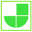 ・・・『地域産業活性化の拠点』 公益財団法人栃木県南地域地場産業振興センター・・・ 『ISO内部監査員養成セミナー』 のご案内◆ 自社のためになる内部監査ができる人材を養成します！◆　『審査機関から講師を招き開催！』・・事例を挙げた分かりやすい解説と、ケーススタディーによる体験学習で、内部監査員に必要な知識と技能が習得できます。　『審査機関から講師を招き開催！』・・事例を挙げた分かりやすい解説と、ケーススタディーによる体験学習で、内部監査員に必要な知識と技能が習得できます。\ＩSO９００１内部監査員養成セミナー\ 　【受講料】１人8,800円  【開催日時】第１回　６月２１日(火)～２２日(水）午前９時～午後５時開催日時】第２回　６月２３日(木)～２４日(金）午前９時～午後５時　同じ内容で２回開催【主な内容】・ISO9001規格の理解、要求事項の解説　・内部監査とは　・プロセスの分析 ・チェックリストの作成・模擬監査　・監査結果の報告とフォローアップ　・修了試験(自己採点、自己復習)　・修了証書授与　\ＩSO９００１内部監査員養成セミナー\ 　【受講料】１人8,800円  【開催日時】第１回　６月２１日(火)～２２日(水）午前９時～午後５時開催日時】第２回　６月２３日(木)～２４日(金）午前９時～午後５時　同じ内容で２回開催【主な内容】・ISO9001規格の理解、要求事項の解説　・内部監査とは　・プロセスの分析 ・チェックリストの作成・模擬監査　・監査結果の報告とフォローアップ　・修了試験(自己採点、自己復習)　・修了証書授与　\ＩSO１４００１内部監査員養成セミナー\  【受講料】１人 8,800円  【開催日時】第１回　８月２日(火)～３日(水）午前９時～午後５時開催日時】第２回　８月４日(木)～５日(金）午前９時～午後５時　同じ内容で２回開催【主な内容】・ISO14001規格の理解、要求事項の解説　・内部監査とは　・プロセスの分析 ・チェックリストの作成・模擬監査　・監査結果の報告とフォローアップ　・修了試験(自己採点、自己復習)　・修了証書授与　\ＩSO１４００１内部監査員養成セミナー\  【受講料】１人 8,800円  【開催日時】第１回　８月２日(火)～３日(水）午前９時～午後５時開催日時】第２回　８月４日(木)～５日(金）午前９時～午後５時　同じ内容で２回開催【主な内容】・ISO14001規格の理解、要求事項の解説　・内部監査とは　・プロセスの分析 ・チェックリストの作成・模擬監査　・監査結果の報告とフォローアップ　・修了試験(自己採点、自己復習)　・修了証書授与　≪開催要領 （ＩＳＯ9001・ISO14001共通） ≫【研修会場】　栃木県南地域地場産業振興センター　３階会議室【講師】株式会社ジェイ－ヴァック(登録審査機関)　代表取締役副社長　森 田 裕 之 先生【定員】３０名（第１回と第２回を合わせて、１社あたり３名まで）【参加申込】裏面「受講申込書」をFAXまたは e-mailにてお送りください。【募集締切日】各コース開催日１週間前【修了証書】全過程(事前課題含む)を受講し,修了試験を受験した受講者には修了証書を発行します≪開催要領 （ＩＳＯ9001・ISO14001共通） ≫【研修会場】　栃木県南地域地場産業振興センター　３階会議室【講師】株式会社ジェイ－ヴァック(登録審査機関)　代表取締役副社長　森 田 裕 之 先生【定員】３０名（第１回と第２回を合わせて、１社あたり３名まで）【参加申込】裏面「受講申込書」をFAXまたは e-mailにてお送りください。【募集締切日】各コース開催日１週間前【修了証書】全過程(事前課題含む)を受講し,修了試験を受験した受講者には修了証書を発行します≪問い合わせ≫公益財団法人栃木県南地域地場産業振興センター（略称『地場産センター』）事業チーム〒326-0822　足利市田中町32番地11 TEL 0284-71-1141 FAX 0284-71-5095各コースの詳細及び申込状況はホームページでご案内しています。　【ホームページ】http://www.watv.ne.jp/~jibasan1/　【メールアドレス】jibasan3@watv.ne.jp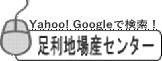 　　　　　　　　　　　　　　　　　　　　　　　　　　　　　　　　　受講申込書(Word)ダウンロードできます！。　　　　　　　　　　　　　　　　　　　　　　　　　　　　　　　　　　　　　　　　　　　　≪問い合わせ≫公益財団法人栃木県南地域地場産業振興センター（略称『地場産センター』）事業チーム〒326-0822　足利市田中町32番地11 TEL 0284-71-1141 FAX 0284-71-5095各コースの詳細及び申込状況はホームページでご案内しています。　【ホームページ】http://www.watv.ne.jp/~jibasan1/　【メールアドレス】jibasan3@watv.ne.jp　　　　　　　　　　　　　　　　　　　　　　　　　　　　　　　　　受講申込書(Word)ダウンロードできます！。　　　　　　　　　　　　　　　　　　　　　　　　　　　　　　　　　　　　　　　　　　　　研修の申込み研修の申込み裏面に記載のうえ、ＦＡＸ又はe-mailにてお送りください※ 募集締切日前でも、定員になり次第、締切りますので、早めにお申し込みください。※ 申込後、３営業日以内に、記載いただきましたe-mailアドレスに、受講決定通知を送りします。通知が届かない場合は、確認の連絡をお願いします。※ 募集締切日前でも、定員になり次第、締切りますので、早めにお申し込みください。※ 申込後、３営業日以内に、記載いただきましたe-mailアドレスに、受講決定通知を送りします。通知が届かない場合は、確認の連絡をお願いします。受講料の納付受講料の納付研修開催日の約１か月前に、記載いただきましたe-mailに「受講料納付のご案内（付 請求書）」をお送りいたします。※　研修開催日１か月前までは、受講者の変更、キャンセル（無料）を賜ります。※　納付いただいた受講料は、キャンセルされても返却しませんのでご了承ください。※　研修開催日１か月前までは、受講者の変更、キャンセル（無料）を賜ります。※　納付いただいた受講料は、キャンセルされても返却しませんのでご了承ください。研修受講日研修受講日筆記用具等持参のうえ、会場へお越しください。※ 開催時間５分前までに受付をお願いします。※ 受付で、名簿と座席表を受け取り、指定された席に、着席してください※ 名簿は、セミナー終了後返却いただきます（会場からの持出し厳禁）。※　当日の昼食は、各自お取りください。※ 開催時間５分前までに受付をお願いします。※ 受付で、名簿と座席表を受け取り、指定された席に、着席してください※ 名簿は、セミナー終了後返却いただきます（会場からの持出し厳禁）。※　当日の昼食は、各自お取りください。申込セミナー名及び  参 加 日申込セミナー名及び  参 加 日ISO9001内部監査員養成セミナー□ 第１回　６月２１日(火)～２２日(水）□ 第２回　６月２３日(木)～２４日(金）ISO14001内部監査員養成セミナー□ 第１回　８月２日(火)～３日(水）□ 第２回　８月４日(木)～５日(金）ISO9001内部監査員養成セミナー□ 第１回　６月２１日(火)～２２日(水）□ 第２回　６月２３日(木)～２４日(金）ISO14001内部監査員養成セミナー□ 第１回　８月２日(火)～３日(水）□ 第２回　８月４日(木)～５日(金）ISO9001内部監査員養成セミナー□ 第１回　６月２１日(火)～２２日(水）□ 第２回　６月２３日(木)～２４日(金）ISO14001内部監査員養成セミナー□ 第１回　８月２日(火)～３日(水）□ 第２回　８月４日(木)～５日(金）事業所企業名事業所所在地事業所代表者事業所従業員数名業種事業所研修担当者氏名役職事業所電話番号FAX番号事業所Ｅメールアドレス今後、受講者募集案内・結果報告書をＥメールで送信させていただきます。今後、受講者募集案内・結果報告書をＥメールで送信させていただきます。今後、受講者募集案内・結果報告書をＥメールで送信させていただきます。事業所ＩＳＯ取得状況ISO90010　　取得検討中、　取得準備中、　取得済み（平成　　年取得）ISO14001　　取得検討中、　取得準備中、　取得済み（平成　　年取得）ISO90010　　取得検討中、　取得準備中、　取得済み（平成　　年取得）ISO14001　　取得検討中、　取得準備中、　取得済み（平成　　年取得）ISO90010　　取得検討中、　取得準備中、　取得済み（平成　　年取得）ISO14001　　取得検討中、　取得準備中、　取得済み（平成　　年取得）受講者氏名（ふりがな）（　　　　　　　　　　　　　　　　　　　）（　　　　　　　　　　　　　　　　　　　）（　　　　　　　　　　　　　　　　　　　）受講者性別・年齢男・女　　　　歳役職受講者内部監査の経験□ 内部監査員・書記として参加 □ 監査される側で参加□ 事務局で参加 □ 未経験　　※　該当項目を✔して下さい。□ 内部監査員・書記として参加 □ 監査される側で参加□ 事務局で参加 □ 未経験　　※　該当項目を✔して下さい。□ 内部監査員・書記として参加 □ 監査される側で参加□ 事務局で参加 □ 未経験　　※　該当項目を✔して下さい。受講者氏名（ふりがな）（　　　　　　　　　　　　　　　　　　　）（　　　　　　　　　　　　　　　　　　　）（　　　　　　　　　　　　　　　　　　　）受講者性別・年齢男・女　　　　歳役職受講者内部監査の経験□ 内部監査員・書記として参加 □ 監査される側で参加□ 事務局で参加 □ 未経験　　※　該当項目を✔して下さい。□ 内部監査員・書記として参加 □ 監査される側で参加□ 事務局で参加 □ 未経験　　※　該当項目を✔して下さい。□ 内部監査員・書記として参加 □ 監査される側で参加□ 事務局で参加 □ 未経験　　※　該当項目を✔して下さい。受講者氏名（ふりがな）（　　　　　　　　　　　　　　　　　　　）（　　　　　　　　　　　　　　　　　　　）（　　　　　　　　　　　　　　　　　　　）受講者性別・年齢男・女　　　　歳役職受講者内部監査の経験□内部監査員・書記として参加 □監査される側で参加□事務局で参加 □未経験　　  ※　該当項目を✔して下さい。□内部監査員・書記として参加 □監査される側で参加□事務局で参加 □未経験　　  ※　該当項目を✔して下さい。□内部監査員・書記として参加 □監査される側で参加□事務局で参加 □未経験　　  ※　該当項目を✔して下さい。受講料合計受講料合計＠８，８００円（税込） ×　　名＝　　　　　　　円＠８，８００円（税込） ×　　名＝　　　　　　　円＠８，８００円（税込） ×　　名＝　　　　　　　円